   ARARAQUARA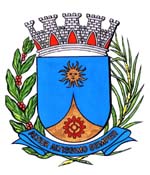 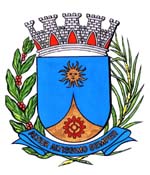      2243/15.:  TENENTE SANTANA:DEFERIDA.Araraquara, _________________                    _________________	Indico ao Senhor  Municipal, a  de   entendimentos com o setor competente, a fim de viabilizar reparos na pavimentação asfáltica da Rua Oswaldo Santos Ferreira, entre as Avenidas José Cedon Farto e José dos Santos Seves no Bairro Parque Residencial Laura Molina, desta cidade. Em anexo fotos do local.Araraquara, 05 de outubro de 2015.TENENTE SANTANAEM./ Reparo asfalto Rua Oswaldo Santos Ferreira